ФОРМА ЗАЯВКИКонкурс «Академическая мобильность»Перечень прилагаемых документов:Краткая аннотация научной/исследовательской работы объемом не более двух страниц;ходатайство от руководства ВУЗа и рекомендация научного руководителя (заверенные печатью и подписью, либо на фирменном бланке), подтверждающие необходимость поездки; письма, материалы, Положения, подтверждающие проведение семинаров, научных конференций и т.д.;индивидуальное приглашение от оргкомитета или подтверждение о внесении доклада заявителя в регламент мероприятия (при наличии на момент подачи заявки);в случае поездки на стажировку – калькуляция расходов (заверенная или на бланке принимающей организации); копия  диплома о высшем образовании или билет студента (аспиранта) на момент подачи заявки;  копия паспорта с пропиской на территории РФ.В разделе «Обоснование необходимости поддержки» постарайтесь убедительно изложить суть Вашей просьбы о поддержке и показать, как ее удовлетворение будет способствовать повышению уровня  достижений в конкретной области. В этом же разделе можно указать наиболее значимые академические достижения.Все названия организаций (ВУЗов, учреждений, библиотек и пр.) пишутся полностью.Любая информация на иностранном языке (название конференции, тема выступления, информация о мероприятии, приглашение и пр.) дублируется переводом на русском языке в печатном и электронном виде.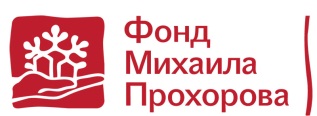 Приложение 1Сведения о заявителеСведения о заявителеФИО заявителяДата рожденияМесто обучения/работы (название ВУЗа/организации, факультета/кафедры, курс/год обучения в аспирантуре)Статус (студент/аспирант/ преподаватель)Паспортные данные заявителя (серия, номер, когда и кем выдан)Адрес прописки заявителя, полный адрес фактического проживания с почтовым индексом, мобильный/контактный телефон, адрес электронной почтыОбоснования необходимости поддержкиОбоснования необходимости поддержкиЦель поездкиСроки, место, название конференции/семинара/перечень библиотекТема научной работы/стажировки/выступления(нужное выделить)Обоснование необходимости поездки для научной работы или исследований заявителя Каким образом будут использованы результаты поездки в научной работе или исследованиях заявителя Бюджет заявки (в рублях)Бюджет заявки (в рублях)Транспортные расходы Расходы на проживаниеРегистрационный взнос (если предусмотрен)Учебная литература/копирование Общая сумма запрашиваемой поддержки